КОНТРОЛЬНО-СЧЕТНАЯ ПАЛАТА ЯКОВЛЕВСКОГО МУНИЦИПАЛЬНОГО ОКРУГАСТАНДАРТ ВНЕШНЕГО МУНИЦИПАЛЬНОГО ФИНАНСОВОГО КОНТРОЛЯ«ОБЩИЕ ПРАВИЛА ПРОВЕДЕНИЯ ЭКСПЕРТНО-АНАЛИТИЧЕСКИХ МЕРОПРИЯТИЙ» СФК -2 (общие)(утвержден распоряжением председателя Контрольно-счетной палатыЯковлевского муниципального округа от 29.12.2023 № 121-од)с.Яковлевка 2023 годСодержание1. Общие положения	32. Содержание экспертно-аналитического мероприятия	33. Организация экспертно-аналитического мероприятия	54. Подготовительный этап экспертно-аналитического мероприятия	75. Основной этап экспертно-аналитического мероприятия	96. Заключительный этап экспертно-аналитического мероприятия	121. Общие положения1.1. Стандарт внешнего муниципального финансового контроля СФК-2 (общие) «Общие правила проведения экспертно-аналитического мероприятия» (далее – Стандарт) разработан в соответствии с положениями Федерального закона от 07.02.2011 № 6-ФЗ «Об общих принципах организации и деятельности контрольно-счетных органов субъектов Российской Федерации, федеральных территорий  и муниципальных образований» (далее – Федеральный закон № 6-ФЗ), Бюджетного кодекса Российской Федерации, Положения о Контрольно-счетной палате Яовлевского муниципального округа, утвержденного решением Думы Яковлевского муниципального округа от 13.06.2023 № 18-НПА (далее – Положение о Контрольно-счетной палате), Регламента Контрольно-счетной палаты Яковлевского муниципального округа (далее – Регламент ) с учетом требований и положений Стандарта внешнего государственного аудита (контроля) СГА 102 «Общие правила проведения экспертно-аналитического мероприятия», утвержденного постановлением Коллегии Счетной палаты РФ от 20.10.2017 № 12ПК.При разработке Стандарта учтены Общие требования к стандартам внешнего государственного и муниципального финансового аудита (контроля) для проведения контрольных и экспертно-аналитических мероприятий контрольно-счетными органами субъектов Российской Федерации и муниципальных образований, утвержденные постановлением Коллегии Счетной палаты Российской Федерации от 29.03.2022 № 2ПК.1.2. Целью Стандарта является установление общих требований, характеристик, правил и процедур проведения экспертно-аналитических мероприятий Контрольно-счетной палатой Яковлевского муниципального округа (далее – Контрольно-счетная палата). Особенности проведения экспертно-аналитических мероприятий могут устанавливаться иными стандартами Контрольно-счетной палаты, определяющими характеристики, правила и процедуры планирования, организации и осуществления отдельных видов деятельности Контрольно-счетной палаты, применения отдельных видов внешнего муниципального финансового контроля.Положения Стандарта не распространяются на мероприятия предварительного контроля формирования проекта бюджета Яковлевского муниципального округа на очередной финансовый год и плановый период, внешней проверки годового отчета об исполнении бюджета Яковлевского муниципального округа, экспертизы проектов муниципальных программ, осуществление которых регулируется соответствующими стандартами и иными нормативными документами Контрольно-счетной палаты.1.3. Задачами Стандарта являются:определение содержания, порядка организации и проведения экспертно-аналитического мероприятия;определение порядка оформления результатов экспертно-аналитического мероприятия. 1.4. Контрольно-счетной палатой могут проводиться совместные и параллельные экспертно-аналитические мероприятия с Контрольно-счетной палатой Приморского края и контрольно-счетными органами муниципальных образований, экспертно-аналитические мероприятия с участием правоохранительных, иных государственных и муниципальных органов. Порядок организации таких мероприятий и взаимодействия сторон в ходе их проведения устанавливаются соответствующими стандартами организации деятельности Контрольно-счетной палаты.1.5. По вопросам, порядок рассмотрения которых не урегулирован Стандартом, решения принимаются председателем Контрольно-счетной палаты.2. Содержание экспертно-аналитического мероприятия2.1. Экспертно-аналитическое мероприятие представляет собой организационную форму осуществления Контрольно-счетной палатой экспертно-аналитической деятельности, посредством которой обеспечивается реализация задач, функций и полномочий Контрольно-счетной палаты в сфере внешнего муниципального  финансового контроля. 2.2. Экспертно-аналитическое мероприятие должно отвечать следующим требованиям:экспертно- аналитическое мероприятие проводится в соответствии с планом работы Контрольно-счетной палаты на соответствующий год;экспертно-аналитическое мероприятие проводится на основании распоряжения председателя Контрольно-счетной палаты «О проведении экспертно-аналитического мероприятия»; по результатам экспертно-аналитического мероприятия оформляется заключение. Форма распоряжения о проведении экспертно-аналитического мероприятия приведена в приложении №1 к Стандарту.2.3. Экспертно-аналитические мероприятия могут проводиться на основании поручений Думы Яковлевского муниципального округа, предложений и запросов главы Яковлевского муниципального округа.2.4. Задачами экспертно-аналитического мероприятия являются:исследование актуальных проблем финансовой системы Яковлевского муниципального округа, формирования и исполнения бюджета Яковлевского муниципального округа;исследование причин и последствий нарушений и недостатков, выявленных по результатам ранее проведенных контрольных и экспертно-аналитических мероприятий, в том числе на предмет системного характера таких нарушений и недостатков;подготовка предложений по повышению эффективности функционирования финансовой системы Яковлевского муниципального округа и совершенствованию бюджетного процесса в Яковлевском муниципальном  округе.2.5. Предметом экспертно-аналитического мероприятия являются организация бюджетного процесса в Яковлевском муниципальном округе; порядок формирования, управления и распоряжения средствами бюджета Яковлевского муниципального округа, муниципальной собственностью, в том числе имуществом, переданным в оперативное управление и хозяйственное ведение, средствами, полученными муниципальными учреждениями от приносящей доход деятельности, другими муниципальными средствами в соответствии с законодательными и иными нормативными правовыми актами.Предмет экспертно-аналитического мероприятия определяется на этапе формирования проекта плана работы Контрольно-счетной палаты на очередной год (либо при корректировке плана в виде включения в него новых мероприятий) и отражается в его наименовании. Предмет экспертно-аналитического мероприятия в ходе его проведения изменению не подлежит. 2.6. Объектами экспертно-аналитического мероприятия являются: главные распорядители (распорядители, получатели) бюджетных средств, главные администраторы (администраторы) доходов бюджета, главные администраторы (администраторы) источников финансирования дефицита бюджета Яковлевского муниципального  округа;муниципальные учреждения и предприятия Яковлевского муниципального округа;иные организации различных организационно-правовых форм собственности, на которые в соответствии с законодательством Российской Федерации, Приморского края и муниципальными правовыми актами Яковлевского муниципального округа распространяются полномочия Контрольно-счетной палаты по осуществлению внешнего муниципального финансового контроля.Экспертно-аналитическое мероприятие в отношении объектов мероприятия может быть осуществлено как по месту их нахождения, так и путем направления запроса объектам мероприятия.К объектам экспертно-аналитического мероприятия не относятся органы и организации, которым в ходе мероприятия направляются запросы в целях получения информации, необходимой для исследования, оценки, анализа и мониторинга в сфере деятельности объекта экспертно-аналитического мероприятия.2.7.  Проведение экспертно-аналитического мероприятия осуществляется с применением таких методов осуществления деятельности Контрольно-счетной палаты, как анализ, обследование, мониторинг, либо их сочетания в зависимости от предмета и целей мероприятия.3. Организация экспертно-аналитического мероприятия 3.1. Экспертно-аналитическое мероприятие включает следующие этапы, каждый из которых характеризуется выполнением определенных задач:подготовительный этап экспертно-аналитического мероприятия;основной этап экспертно-аналитического мероприятия;заключительный этап экспертно-аналитического мероприятия.3.2. Подготовительный этап экспертно-аналитического мероприятия осуществляется в целях предварительного изучения предмета и объектов мероприятия, подготовки рабочего плана его проведения, анализа законодательства и нормативных правовых документов.Основной этап экспертно-аналитического мероприятия заключается в непосредственном исследовании его предмета.На заключительном этапе экспертно-аналитического мероприятия формируются выводы, подготавливаются предложения (рекомендации), оформляется заключение по результатам экспертно-аналитического мероприятия.3.3. Продолжительность каждого из этапов экспертно-аналитического мероприятия зависит от предмета и целей экспертно-аналитического мероприятия, в том числе от особенностей исследуемых актуальных проблем.Датой начала экспертно-аналитического мероприятия является дата, указанная в распоряжении председателя Контрольно-счетной палаты о проведении экспертно-аналитического мероприятия. Датой окончания экспертно-аналитического мероприятия является дата утверждения заключения по результатам проведенного экспертно-аналитического мероприятия.3.4. Документы, необходимые для проведения экспертно-аналитического мероприятия, подготавливаются с использованием форм документов, предусмотренных настоящим Стандартом.3.5. В случае если вопросы экспертно-аналитического мероприятия предполагают работу с информацией, документами и материалами, содержащими сведения, составляющие государственную или иную охраняемую законом тайну, организация и проведение экспертно-аналитического мероприятия, оформление его результатов осуществляются с учетом требований законодательства Российской Федерации по защите сведений, составляющих государственную и иную охраняемую законом тайну.3.6. В случаях, когда для достижения целей экспертно-аналитического мероприятия и получения ответов на поставленные вопросы необходимы специальные знания, навыки и опыт, которыми не владеют должностные лица Контрольно-счетной палаты, к участию в проведении экспертно-аналитического мероприятия могут привлекаться в качестве внешних экспертов аудиторские организации, отдельные специалисты, эксперты. Участие внешних экспертов в проведении экспертно-аналитического мероприятия оформляется распоряжением председателя Контрольно-счетной палаты. Привлечение внешних экспертов к проведению экспертно-аналитического мероприятия осуществляется в порядке, установленном Регламентом Контрольно-счетной палаты. 3.7. Непосредственная организация и проведение экспертно-аналитического мероприятия осуществляются должностными лицами Контрольно-счетной палаты.Состав участников экспертно-аналитического мероприятия указывается в распоряжении председателя Контрольно-счетной палаты о проведении экспертно-аналитического мероприятия.3.8. Должностные лица Контрольно-счетной палаты при осуществлении возложенных на них должностных полномочий имеют право в пределах своей компетенции знакомиться со всеми необходимыми документами, касающимися финансово-хозяйственной деятельности проверяемых органов и организаций, в том числе в установленном порядке с документами, содержащими государственную, служебную, коммерческую и иную охраняемую законом тайну.3.9. Должностные лица Контрольно-счетной палаты не вправе вмешиваться в оперативно-хозяйственную деятельность объектов экспертно-аналитического мероприятия.3.10. В экспертно-аналитическом мероприятии не имеют права принимать участие сотрудники Контрольно-счетной палаты, состоящие в родственной связи с руководством объекта экспертно-аналитического мероприятия. В этом случае они обязаны заявить о наличии таких родственных связей, а также с учетом требований статьи 10 Федерального закона от 25.12.2008 № 273-ФЗ «О противодействии коррупции» обо всех лицах на объекте экспертно-аналитического мероприятия, состоящих с ними в родственной связи или иных близких отношениях, которые могут послужить предпосылкой к возникновению конфликта интересов.Запрещается привлекать к участию в экспертно-аналитическом мероприятии должностных лиц Контрольно-счетной палаты, которые в исследуемом периоде были штатными сотрудниками одного из объектов экспертно-аналитического мероприятия.3.11. Служебные взаимоотношения должностных лиц Контрольно-счетной палаты с должностными лицами объекта экспертно-аналитического мероприятия осуществляются с учетом прав и обязанностей должностных лиц Контрольно-счетной палаты, установленных Федеральным законом № 6-ФЗ, должностными инструкциями, и в пределах полномочий, предусмотренных внутренними нормативными документами Контрольно-счетной палаты.3.12. В ходе проведения экспертно-аналитического мероприятия формируется рабочая документация.К рабочей документации относятся документы (их копии) и иные материалы, получаемые от должностных лиц объекта экспертно-аналитического мероприятия, других органов и организаций по запросам Контрольно-счетной палаты, документы (аналитические справки, расчеты и т.п.), подготовленные должностными лицами Контрольно-счетной палаты самостоятельно на основе собранных фактических данных и информации, документы и материалы,  а также информация в электронном виде, полученная из государственных информационных систем.В состав рабочей документации включаются документы и материалы, послужившие основанием для формирования выводов, содержащихся в заключении по результатам экспертно-аналитического мероприятия.Документы экспертно-аналитического мероприятия формируются в самостоятельное дело с постоянным сроком хранения в порядке, установленном Инструкцией по делопроизводству в Контрольно-счетной палате.4. Подготовительный этап экспертно-аналитического мероприятия4.1. Подготовительный этап экспертно-аналитического мероприятия состоит в предварительном изучении предмета и объектов экспертно-аналитического мероприятия (при необходимости определении, уточнении перечня объектов), определении целей и вопросов экспертно-аналитического мероприятия, методов, применяемых для его проведения.4.2. Предварительное изучение предмета и объектов экспертно-аналитического мероприятия проводится на основе полученной информации и собранных материалов.Информация по предмету экспертно-аналитического мероприятия, при необходимости, может быть получена путем направления в установленном порядке в адрес руководителей объектов экспертно-аналитического мероприятия, других муниципальных органов, организаций (учреждений) запросов Контрольно-счетной палаты о предоставлении информации.Форма запроса Контрольно-счетной палаты о предоставлении информации приведена в приложении № 7 к Стандарту.4.3. Результатом подготовительного этапа экспертно-аналитического мероприятия являются подготовка рабочего плана проведения экспертно-аналитического мероприятия (при необходимости), направление уведомлений руководителям объектов мероприятия о проведении экспертно-аналитического мероприятия.4.4. Подготовительный этап экспертно-аналитического мероприятия начинается с даты, соответствующей дате начала проведения экспертно-аналитического мероприятия, указанной в распоряжении председателя Контрольно-счетной палаты о проведении экспертно-аналитического мероприятия.Распоряжение на проведение экспертно-аналитического мероприятия является правовым основанием для допуска указанных в нем должностных лиц Контрольно-счетной палаты к проведению мероприятия на указанных в нем объектах. Форма проекта распоряжения о проведении экспертно-аналитического мероприятия приведена в приложении. № 2 к Стандарту.В случае внесения изменений в план работы Контрольно-счетной палаты при необходимости соответствующие изменения вносятся в распоряжение о проведении экспертно-аналитического мероприятия путем издания распоряжения председателя Контрольно-счетной палаты о внесении изменений в распоряжение о проведении экспертно-аналитического мероприятия.4.5 При проведении экспертно-аналитического мероприятия при необходимости подготавливается рабочий план проведения экспертно-аналитического мероприятия.Рабочий план   содержит распределение конкретных заданий по выполнению экспертно-аналитического мероприятия между исполнителями мероприятия с указанием содержания работ (процедур) и сроков их исполнения.Форма рабочего плана проведения экспертно-аналитического мероприятия представлена в приложении №3 к Стандарту.4.6.Уведомления о проведении экспертно-аналитического мероприятия направляются руководителям объектов мероприятия о его проведении до начала основного этапа экспертно-аналитического мероприятия.Форма уведомления о проведении экспертно-аналитического мероприятия приведена в Приложении № 2 к Стандарту. К уведомлению могут прилагаться:перечень документов, которые должностные лица объекта мероприятия должны подготовить  для представления лицам, участвующим в проведении экспертно-аналитического мероприятия;перечень вопросов, на которые должны ответить должностные лица объекта экспертно-аналитического мероприятия;специально разработанные для данного экспертно-аналитического мероприятия формы, необходимые для систематизации представляемой информации (при необходимости).5. Основной этап экспертно-аналитического мероприятия.5.1. Основной этап экспертно-аналитического мероприятия заключается в сборе (по месту нахождения Контрольно-счетной палаты или по месту нахождения объектов экспертно-аналитического мероприятия) и анализе фактических данных и информации о предмете мероприятия, в непосредственном исследовании предмета экспертно-аналитического мероприятия в соответствии с целями и вопросами экспертно-аналитического мероприятия. При проведении экспертно-аналитического мероприятия по итогам основного этапа должностными лицами Контрольно-счетной палаты осуществляется подготовка рабочей документации.5.2. Сбор фактических данных и информации осуществляется, как правило, посредством направления запросов Контрольно-счетной палаты о предоставлении информации в объекты экспертно-аналитического мероприятия, а также в иные органы и организации.В случае если предусмотрен выход (выезд) на объекты экспертно-аналитического мероприятия, получение фактических данных и информации осуществляется непосредственно по месту расположения объектов экспертно-аналитического мероприятия.5.3. В случаях непредставления, неполного или несвоевременного представления документов и материалов, запрошенных при проведении экспертно-аналитического мероприятия, при отсутствии письменного мотивированного обоснования  о невозможности предоставления документов и материалов в срок и в полном объеме, составляется акт по факту создания препятствий должностным лицам Контрольно-счетной палаты для проведения экспертно-аналитического мероприятия (далее - акт) с указанием даты, времени, места, данных руководителя и (или) иного ответственного должностного лица объекта экспертно-аналитического мероприятия, допустивших противоправные действия, и иной необходимой информации.5.4. При сборе фактических данных и информации по месту расположения объекта экспертно-аналитического мероприятия указанный акт также составляется в случаях отказа должностных лиц объекта экспертно-аналитического мероприятия в допуске должностных лиц Контрольно-счетной палаты, участвующих в проведении экспертно-аналитического мероприятия, на объект экспертно-аналитического мероприятия. В указанном случае должностное лицо Контрольно-счетной палаты непосредственно перед составлением акта доводит до сведения руководителя и (или) иного ответственного должностного лица объекта экспертно-аналитического мероприятия содержание статей 9, 13, 14, 15 Федерального закона «Об общих принципах организации и деятельности контрольно-счетных органов субъектов Российской Федерации и муниципальных образований», пункта 1 статьи 14, пункта 3 статьи 15  Положения о Контрольно-счетной палате, статей 19.4.1 и 19.7 Кодекса Российской Федерации об административных правонарушениях (далее – КоАП).Форма акта по фактам создания препятствий должностным лицам Контрольно-счетной палаты для проведения экспертно-аналитического мероприятия приведена в приложении №4 к Стандарту.Указанный акт оформляется в двух экземплярах, один из которых с сопроводительным письмом направляется (передается под расписку) руководителю и (или) иному ответственному должностному лицу объекта экспертно-аналитического мероприятия.Если в течение двух рабочих дней после направления (передачи) указанного акта препятствия, созданные для проведения экспертно-аналитического мероприятия, не устранены, должностное лицо Контрольно-счетной палаты, ответственное за проведение данного мероприятия, информирует об этом председателя Контрольно-счетной палаты.5.4. Должностное лицо Контрольно-счетной палаты в соответствии с частью 7 статьи 28.3 КоАП вправе составить протокол об административном правонарушении при создании препятствий для проведения экспертно-аналитического мероприятия, выражающихся в:неповиновении законным требованиям должностного лица Контрольно-счетной палаты, связанным с исполнением им своих служебных обязанностей при проведении экспертно-аналитического мероприятия (часть 1 статьи 19.4 КоАП);непредставлении или несвоевременном представлении сведений (информации), необходимых для проведения экспертно-аналитического мероприятия, объектом мероприятия (иным органом или организацией, обязанным предоставлять такую информацию) в Контрольно-счетную палату, должностному лицу Контрольно-счетной палаты, участвующему в проведении экспертно-аналитического мероприятия, либо представление таких сведений (информации) в неполном объеме или в искаженном виде (статья 19.7 КоАП).Порядок возбуждения дела об административном правонарушении и его прекращения, направления протокола об административном правонарушении в суд для рассмотрения, а также организация работы при рассмотрении дела об административном правонарушении судом осуществляются в соответствии с соответствующим Стандартом.6. Заключительный этап экспертно-аналитического мероприятия.6.1. Заключительный этап экспертно-аналитического мероприятия состоит в подготовке на основе фактических данных и информации, зафиксированных в рабочей документации, оформленной в ходе экспертно-аналитического мероприятия, выводов и предложений (рекомендаций), которые отражаются в заключении по результатам экспертно-аналитического мероприятия.6.2 Выводы, сформулированные на основе результатов экспертно-аналитического мероприятия должны быть аргументированными.Формулировки выводов не должны дублировать описания результатов мероприятия, приведенных в соответствующем разделе заключения.Если целью экспертно-аналитического мероприятия являлось исследование причин и последствий нарушений и недостатков, выявленных по результатам ранее проведенных контрольных и экспертно-аналитических мероприятий, то выводы должны указывать на причины возникновения таких нарушений и недостатков, а также указывать, носят ли такие нарушения (недостатки) системный характер.6.3. На основе выводов подготавливаются предложения (рекомендации).Предложения (рекомендации) должны логически следовать из выводов, быть конкретными и простыми по форме и содержанию., ориентированы на принятие конкретных мер по решению выявленных проблем, направлены на устранение причин и последствий недостатков в сфере предмета мероприятия, иметь четкий адресный характер.6.4. При подготовке выводов и предложений (рекомендаций) по результатам экспертно-аналитического мероприятия могут использоваться результаты работы внешних экспертов, привлеченных к участию в экспертно-аналитическом мероприятии. Решение об использовании при подготовке заключения результатов работы внешних экспертов принимает должностное лицо Контрольно-счетной палаты, ответственное за проведение экспертно-аналитического мероприятия.6.5. Заключение по результатам экспертно-аналитического мероприятия должно содержать:исходные данные о мероприятии (основание для проведения мероприятия, предмет, цель (цели) мероприятия);объекты мероприятия, исследуемый период, сроки проведения мероприятия;краткую характеристику сферы предмета экспертно-аналитического мероприятия, в которой излагается информация о предмете исследования, необходимая и достаточная в качестве контекста для дальнейшего изложения результатов экспертно-аналитического мероприятия (при необходимости);информацию о результатах мероприятия, отражающую итоги исследования предмета мероприятия, конкретные результаты по каждой цели мероприятия в разрезе вопросов, выявленные проблемы, причины их возникновения и последствия, оценку надежности используемых фактических данных и информации (при необходимости);выводы по каждой цели мероприятия, в которых в обобщенной форме отражаются итоговые оценки исследованных актуальных проблем;предложения (рекомендации) с указанием получателя (адресата).При необходимости заключение может содержать приложения.Форма заключения по результатам экспертно-аналитического мероприятия приведена в приложении № 5 к Стандарту.6.4. При составлении заключения следует руководствоваться следующими требованиями: результаты экспертно-аналитического мероприятия должны излагаться в заключении последовательно, в соответствии с целями проведения экспертно-аналитического мероприятия, с акцентированием на наиболее важных положениях;наличие положительного опыта в вопросах организации и осуществления бюджетного процесса, формирования, управления, владения и распоряжения муниципальным имуществом и имущественными правами Яковлевского муниципального округа, в иных вопросах предметной области отражается в заключении;заключение должно включать только ту информацию, результаты и выводы, которые подтверждаются материалами рабочей документации мероприятия;выводы, предложения (рекомендации) в заключении формулируются с учетом требований пунктов 6.2 и 6.3 Стандарта соответственно;в заключении необходимо избегать лишних подробностей и детализации, которые отвлекают внимание от наиболее важных его положений;текст заключения должен быть написан лаконично, не содержать повторений, легко читаться и быть понятным, а при использовании каких-либо специальных терминов и сокращений они должны быть объяснены;непосредственно в тексте заключения используются наглядные средства (фотографии, рисунки, таблицы, схемы, графики и т.п.) малого формата и объема;графический материал большого объема и (или) формата, таблицы большого формата, схемы, методы расчетов и т.п., дополняющие и (или) иллюстрирующие информацию о результатах экспертно-аналитического мероприятия, должны приводиться в отдельных приложениях к заключению.6.5. Подготовку заключения организует должностное лицо Контрольно-счетной палаты, ответственное за проведение экспертно-аналитического мероприятия.6.6. Заключение подписывается председателем Контрольно-счетной-палаты.6.7. Должностные лица Контрольно-счетной палаты, ответственные за проведение экспертно-аналитического мероприятия несут ответственность за соответствие заключения требованиям Стандарта, включая соответствие информации и выводов, отраженных в заключении, информации, изложенной в рабочей документации.6.8. Заключение по результатам экспертно-аналитического мероприятия направляется объектам экспертно-аналитического мероприятия, в Думу Яковлевского муниципального округа и главе Яковлевского муниципального округа.Сопроводительное письмо о направлении заключения может содержать положение о необходимости проинформировать Контрольно-счетную палату о результатах рассмотрения предложений (рекомендаций), подготовленных по результатам экспертно-аналитического мероприятия, и принятых мерах объектами экспертно-аналитического мероприятия в течение 30 дней со дня получения письма.В случае выявления при проведении мероприятия необходимости совершенствования муниципальных правовых актов Яковлевского муниципального округа содержание сопроводительного письма о направлении заключения должно отражать соответствующие предложения.6.9. При необходимости доведения итогов экспертно-аналитического мероприятия, предложений (рекомендаций) Контрольно-счетной палаты до сведения заинтересованных органов и организаций подготавливается информационное письмо. В информационном письме излагаются ключевые итоги экспертно-аналитического мероприятия, содержащиеся в заключении и представляющие интерес для соответствующих адресатов, а также предложения и рекомендации, подготовленные по результатам мероприятия.Информационные письма Контрольно-счетной палаты подписываются председателем Контрольно-счетной палаты.Форма информационного письма Контрольно-счетной палаты приведена в приложении  № 6 к Стандарту.6.10. После утверждения заключения по результатам экспертно-аналитического мероприятия Контрольно-счётная палата размещает информацию об итогах экспертно-аналитического мероприятия на официальном сайте Яковлевского муниципального округа.6.11. Правила организации и осуществления контроля реализации результатов проведенных экспертно-аналитических мероприятий, определение порядка оформления итогов контроля реализации результатов проведенных мероприятий устанавливается соответствующим Стандартом.                                                                                                     	                   Приложение №1 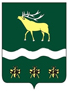 Российская Федерация Приморский крайКОНТРОЛЬНО-СЧЕТНАЯ ПАЛАТАЯКОВЛЕВСКОГО МУНИЦИПАЛЬНОГО ОКРУГАРАСПОРЯЖЕНИЕ«__» ___________ 20__                            с.Яковлевка                                                         № ___О проведении ____________________________________________________________________                                                (наименование экспертно-аналитического мероприятия)На основании ____________________________________________________________________ (пункт плана работы Контрольно-счетной палаты, иные основания для проведения экспертно-аналитического мероприятия, предусмотренные Положением о Контрольно-счетной палате)1. Провести экспертно-аналитическое мероприятие ____________________________________ ________________________________________________________________________(наименование экспертно-аналитического мероприятия в соответствии с планом работы Контрольно-счетной палаты на год)2. Перечень объектов экспертно-аналитического мероприятия:_________________________ ________________________________________________________________________(указывается наименование каждого объекта экспертно-аналитического мероприятия, в котором запланировано проведение экспертно-аналитического мероприятия)3. Срок проведения экспертно-аналитического мероприятия: с «___»________ по «___»_________ 20___года.4. Назначить ответственным за проведение экспертно-аналитического мероприятия должностное лицо Контрольно-счетной палаты:________________________________________________________________________.(фамилия, имя, отчество)5. Привлечь к участию в проведении экспертно-аналитического мероприятия специалистов иных организаций и независимых экспертов:_______________________________________________________________________________________________________________________________.(фамилия, имя, отчество, должность)Председатель	 Контрольно-счетной палаты                (подпись)              ( инициалы, фамилия)Уведомление о проведении экспертно-аналитического мероприятияУважаемый (ая) имя, отчество!Контрольно-счетная палата Яковлевского муниципального округа уведомляет Вас, что в соответствии с ________________________________________________________________________               (пункт плана работы Контрольно-счетной палаты, иные основания для проведения контрольного мероприятия, предусмотренные Положением о Контрольно-счетной палате)будет проводиться экспертно-аналитическое мероприятие______________________________________________________________                                      (наименование экспертно-аналитического мероприятия)Срок проведения экспертно-аналитического мероприятия: с «___»______ по «___»________20___года.Просим Вас в соответствии с_________________________________________________________________________(статья  Положения о Контрольно-счетной палате)в срок до «___»________20___ года представить в Контрольно-счетную палату Яковлевского муниципального округа документы и материалы, согласно приложению к настоящему уведомлению.Председатель   Контрольно-счетной палаты                        (подпись)                      (инициалы, фамилия)                                                        Приложение №3 УТВЕРЖДАЮПредседатель  контрольно-счетной палатыЯковлевского муниципального округа_________         __________________               подпись               инициалы, фамилия «___» ________20__ годаРабочий планпроведения экспертно-аналитического мероприятия«_______________________________________________________»(наименование экспертно-аналитического мероприятия)Руководитель экспертно-аналитического мероприятия:С рабочим планом ознакомлены:Исполнители мероприятия (должности)                                                                   (подпись)             (инициалы, фамилия)Приложение №4Актпо фактам создания препятствий должностным лицам Контрольно-счетной палаты для проведения экспертно-аналитического мероприятияВ соответствии с _________________________________________________________________(пункт плана работы Контрольно-счетной палаты)в____________________________________________________________________________________проводится экспертно-аналитическое мероприятие «___________________________________________________________________________________________________________________________».(наименование экспертно-аналитического мероприятия)должностными лицами______________________________________________________________________________________________________________________________________________________(наименование объекта экспертно-аналитического мероприятия, должности, инициалы, фамилия лиц)созданы препятствия сотрудникам Контрольно-счетной палаты Яковлевского муниципального округа_____________________________________________________________________________________(должность, инициалы, фамилии)для проведения указанного экспертно-аналитического мероприятия, выразившиеся в ________________________________________________________________________________________________.(указываются конкретные факты создания препятствий для проведения мероприятия – отказ в допуске на объект экспертно-аналитического мероприятия, непредставление информации и другие)Это является нарушением части 3 статьи 266.1 Бюджетного кодекса Российской Федерации, статьи 12 Положения о Контрольно-счетной палате и влечет за собой ответственность должностных лиц в соответствии с законодательством Российской Федерации и законодательством Приморского края.Настоящий Акт составлен в двух экземплярах, один из которых вручен (направлен) для ознакомления________________________________________________________________________.(должностное лицо проверяемого объекта, фамилия и инициалы)Один экземпляр акта получил:Заполняется в случае отказа от подписиОт подписи под настоящим актом _______________________________________________________________________отказался.(должность, инициалы, фамилия)Руководитель экспертно-аналитического мероприятия:                                                                                                     	                      Приложение №5Российская Федерация Приморский крайКОНТРОЛЬНО-СЧЕТНАЯ ПАЛАТАЯКОВЛЕВСКОГО МУНИЦИПАЛЬНОГО ОКРУГАЗАКЛЮЧЕНИЕ«__» ___________ 20__                                с.Яковлевка                                                         № ___По результатам экспертно-аналитического мероприятия___________________________________ ____________________________________________________________________________________________(наименование экспертно-аналитического мероприятия)Основание для проведения экспертно-аналитического мероприятия:___________________________________________________________________________________________________________(пункт плана работы контрольно-счетной палаты, иные основания для проведения экспертно-аналитического мероприятия, предусмотренные Положением о контрольно-счетной палате)Предмет мероприятия: ____________________________________________________________Цель (цели) мероприятия:__________________________________________________________Объект (объекты) мероприятия:_____________________________________________________Исследуемый период: _____________________________________________________________Срок проведения мероприятия: с «___»__________ по «___»_________ 20___годаДолжностные лица, ответственные за проведение мероприятия:__________________________Результаты экспертно-аналитического мероприятия:___________________________________Выводы: ________________________________________________________________________(кратко формулируются основные итоги экспертно-аналитического мероприятия)Предложения (рекомендации):______________________________________________________(формулируются предложения (рекомендации) по устранению выявленных нарушений)Приложение: при необходимости прилагаются таблицы, расчеты и иной справочно-цифровой материал, пронумерованный и подписанный составителем.Председатель Контрольно-счетной палаты              (подпись)                        (инициалы, фамилия)               Информационное письмоУважаемый (ая) имя, отчество!В соответствии с ____________________________________________________________________________                                           (пункт плана работы контрольно-счетной палаты)проведено экспертно-аналитическое мероприятие  ________________________________«___________________________________________________________________________».(наименование экспертно-аналитического мероприятия и проверяемый период, если они не указаны в наименовании)По результатам экспертно-аналитического мероприятия установлено следующее:_____________________________________________________________________________(излагаются краткие результаты экспертно-аналитического мероприятия, касающиеся компетенции и представляющие интерес для адресата письма)С учетом результатов экспертно-аналитического мероприятия:__________________ _______________________________________________________________________________(формулируются предложения (рекомендации) объектам экспертно-аналитического мероприятия)О результатах рассмотрения предложений (рекомендаций) просим сообщить в Контрольно-счётную палату Яковлевского муниципального округа в течение 30 дней со дня получения.Приложение №7              На основании  статей 12,14,15 Положения о Контрольно-счетной палате  Яковлевского муниципального округа, утвержденного решением Думы Яковлевского муниципального округа от 13.06.2023 №18-НПА , прошу до «__»_________20__ года представить следующие документы (материалы, данные или информацию):              1.____________________________________________________________________              2.____________________________________________________________________                      (указываются наименование и статус документов: подлинники документов, заверенные копии документов на бумажном носителе, электронные документы и (или) формируются вопросы, по которым необходимо представить соответствующую информацию)            Неправомерный отказ в предоставлении или уклонении от предоставления информации (документов или материалов) Контрольно-счетной палате, необходимой для осуществлении ее деятельности, а также предоставление заведомо ложной информации влекут за собой ответственность, установленную действующим законодательством.Председатель                                       (подпись)                                           (инициалы, фамилия))Приложение №1Форма распоряжения о проведении экспертно-аналитического мероприятияПриложение №2Приложение №3Приложение №4Приложение №5Форма уведомления о проведении экспертно-аналитического мероприятия Форма рабочего плана экспертно-аналитического мероприятия Форма акта по фактам создания препятствий должностным лицам контрольно-счетной палаты для проведения экспертно-аналитического мероприятияФорма заключения по результатам экспертно-аналитического мероприятияПриложение №6Приложение №7                 Форма информационного письма контрольно-счетной палатыФорма запроса Контрольно-счетной палаты о предоставлении информацииПриложение №2КОНТРОЛЬНО-СЧЕТНАЯПАЛАТА
ЯКОВЛЕВСКОГО
МУНИЦИПАЛЬНОГО ОКРУГАпер.Почтовый, 7, с.Яковлевка
Яковлевского района Приморского края,  692361Телефон: (42371) 91-0-91, факс  91-0-91E-mail: yak_ksp@mail.ruКОНТРОЛЬНО-СЧЕТНАЯПАЛАТА
ЯКОВЛЕВСКОГО
МУНИЦИПАЛЬНОГО ОКРУГАпер.Почтовый, 7, с.Яковлевка
Яковлевского района Приморского края,  692361Телефон: (42371) 91-0-91, факс  91-0-91E-mail: yak_ksp@mail.ruКОНТРОЛЬНО-СЧЕТНАЯПАЛАТА
ЯКОВЛЕВСКОГО
МУНИЦИПАЛЬНОГО ОКРУГАпер.Почтовый, 7, с.Яковлевка
Яковлевского района Приморского края,  692361Телефон: (42371) 91-0-91, факс  91-0-91E-mail: yak_ksp@mail.ruКОНТРОЛЬНО-СЧЕТНАЯПАЛАТА
ЯКОВЛЕВСКОГО
МУНИЦИПАЛЬНОГО ОКРУГАпер.Почтовый, 7, с.Яковлевка
Яковлевского района Приморского края,  692361Телефон: (42371) 91-0-91, факс  91-0-91E-mail: yak_ksp@mail.ruКОНТРОЛЬНО-СЧЕТНАЯПАЛАТА
ЯКОВЛЕВСКОГО
МУНИЦИПАЛЬНОГО ОКРУГАпер.Почтовый, 7, с.Яковлевка
Яковлевского района Приморского края,  692361Телефон: (42371) 91-0-91, факс  91-0-91E-mail: yak_ksp@mail.ru№на №отПриложения:13Копия распоряжения председателя контрольно-счетной палаты о проведении экспертно-аналитического мероприятия на     л. в 1 экз.;Перечень документов и вопросов на     л. в 1 экз. Цель экспертно-аналитического мероприятияВопросы экспертно-аналитического мероприятияСодержание работы (перечень процедур), с учетом выезда на объекты экспертно-аналитического мероприятияОтветственные исполнителиСроки работыСроки работыЦель экспертно-аналитического мероприятияВопросы экспертно-аналитического мероприятияСодержание работы (перечень процедур), с учетом выезда на объекты экспертно-аналитического мероприятияОтветственные исполнителиНачалоОкончание 2.и т.д.(должность)(подпись)	  (инициалы, фамилия)___________________________(населенный пункт)«__» ___________ 20__ годаРуководитель экспертно -аналитического мероприятия (должность)(подпись)	     (инициалы, фамилия)должность   (подпись)	     (инициалы, фамилия)(должность)     (подпись)	       (инициалы, фамилия)Приложение №6КОНТРОЛЬНО-СЧЕТНАЯПАЛАТА
ЯКОВЛЕВСКОГО
МУНИЦИПАЛЬНОГО ОКРУГАпер.Почтовый, 7, с.Яковлевка
Яковлевского района Приморского края,  692361Телефон: (42371) 91-0-91, факс  91-0-91E-mail: yak_ksp@mail.ruКОНТРОЛЬНО-СЧЕТНАЯПАЛАТА
ЯКОВЛЕВСКОГО
МУНИЦИПАЛЬНОГО ОКРУГАпер.Почтовый, 7, с.Яковлевка
Яковлевского района Приморского края,  692361Телефон: (42371) 91-0-91, факс  91-0-91E-mail: yak_ksp@mail.ruКОНТРОЛЬНО-СЧЕТНАЯПАЛАТА
ЯКОВЛЕВСКОГО
МУНИЦИПАЛЬНОГО ОКРУГАпер.Почтовый, 7, с.Яковлевка
Яковлевского района Приморского края,  692361Телефон: (42371) 91-0-91, факс  91-0-91E-mail: yak_ksp@mail.ruКОНТРОЛЬНО-СЧЕТНАЯПАЛАТА
ЯКОВЛЕВСКОГО
МУНИЦИПАЛЬНОГО ОКРУГАпер.Почтовый, 7, с.Яковлевка
Яковлевского района Приморского края,  692361Телефон: (42371) 91-0-91, факс  91-0-91E-mail: yak_ksp@mail.ruКОНТРОЛЬНО-СЧЕТНАЯПАЛАТА
ЯКОВЛЕВСКОГО
МУНИЦИПАЛЬНОГО ОКРУГАпер.Почтовый, 7, с.Яковлевка
Яковлевского района Приморского края,  692361Телефон: (42371) 91-0-91, факс  91-0-91E-mail: yak_ksp@mail.ruГлаве Яковлевского муниципального округа,Должность руководителя (отраслевого) функционального органа Администрации Яковлевского муниципального округа/организацииинициалы, фамилия№Главе Яковлевского муниципального округа,Должность руководителя (отраслевого) функционального органа Администрации Яковлевского муниципального округа/организацииинициалы, фамилияна №отГлаве Яковлевского муниципального округа,Должность руководителя (отраслевого) функционального органа Администрации Яковлевского муниципального округа/организацииинициалы, фамилияПредседатель контрольно-счетной палаты (подпись)	      ( инициалы, фамилия)          КОНТРОЛЬНО-СЧЕТНАЯ                       Должность руководителя объекта            ПАЛАТА                                            экспертно-аналитического 
                 ЯКОВЛЕВСКОГО                                  мероприятия                             
         МУНИЦИПАЛЬНОГО ОКРУГА              инициалы, фамилия               пер.Почтовый,с.Яковлевка 7
                        Яковлевского муниципапльного округа              Приморского края,  692361        Телефон: (42371) 91-0-91, факс  91-0-91         E-mail: yak_ksp@mail.ru________________________№_________________На №___________________ от__________________Уважаемый имя отчество!          В соответствии с пунктом_____ плана работы Контрольно-счетной палаты Яковлевского муниципального округа на 20___год проводится экспертно-аналитическое мероприятие  «______________________________________________________»